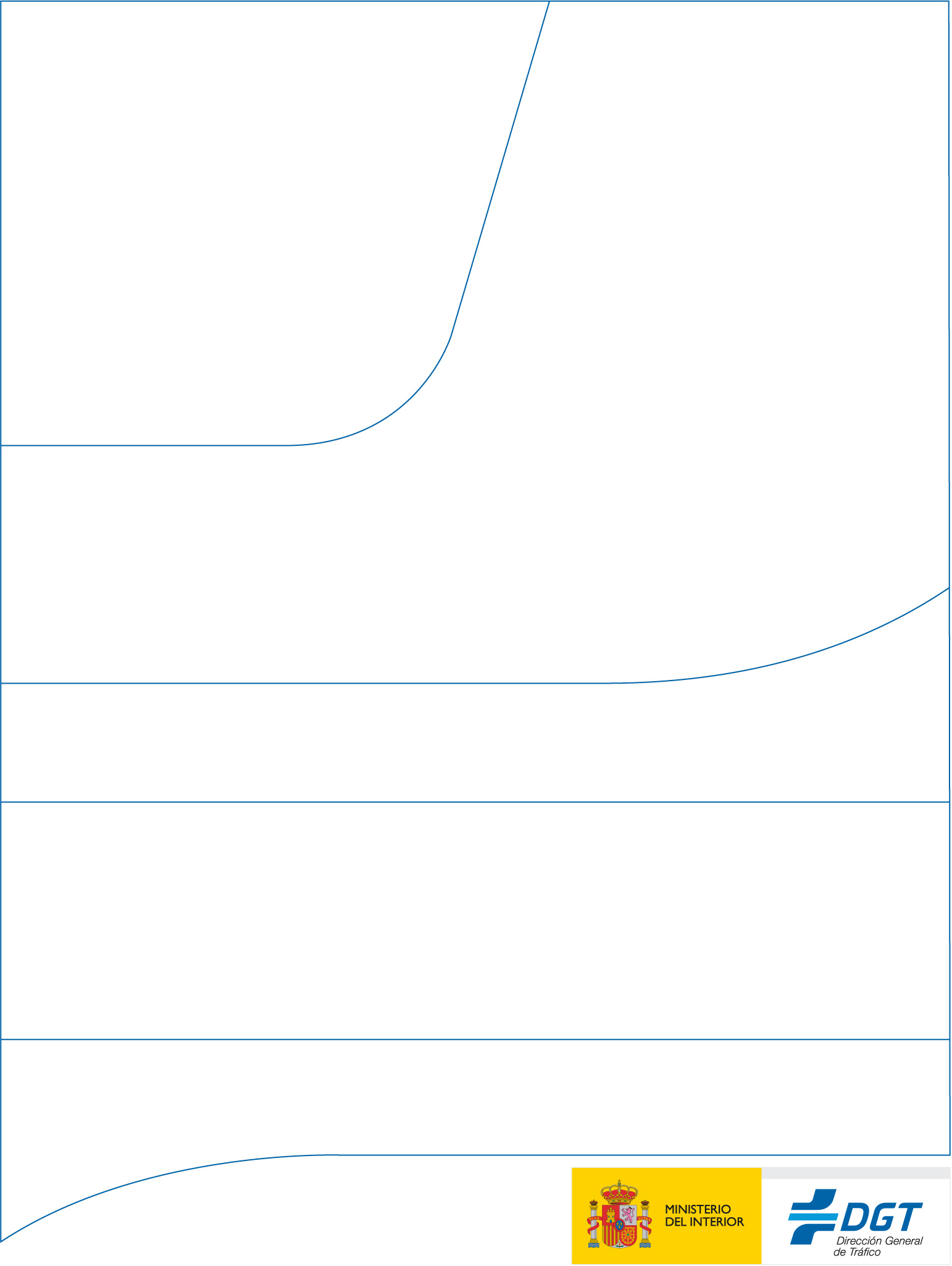 ACCIDENTES MORTALES, FALLECIDOS Y HERIDOS HOSPITALIZADOS EN VÍAS INTERUBANAS. 2018-2019.Los accidentes mortales de 2019 en vías interurbanas fueron 1.007, en los que hubo 1.098 fallecidos. Los heridos hospitalizados por accidente de tráfico en 2019 en vías interurbanas fueron 4.395.Los fallecidos por accidente de tráfico en 2019 fueron 90 menos que en 2018, un 7,6% menos.La cifra de accidentes mortales ha disminuido en 72, un 6,7% menos.Los heridos hospitalizados por accidente de tráfico se han reducido en un 3,8%.Tabla 1. Accidentes mortales, fallecidos y heridos hospitalizados en vías interurbanas. 2018-2019evolución de la accidentalidad mortal en vías interurbanas. Comparando la cifra de fallecidos del año 2019 con la de 1960 se observa que ha habido un descenso del 16%, de 1.300 fallecidos en 1960 a 1.098 en 2019. El parque de vehículos a 31 de octubre de 2019 (último dato disponible) era de 34,5 millones de vehículos. En 1960 el parque de vehículos era de 1 millón.Tabla 2. Parque de vehículos y fallecidos en vías interurbanas. 1960-2019(1) Las cifras del parque de vehículos de 2018 corresponden al cierre a 31 de octubre.Desde 2013 se observa un estancamiento en las cifras de fallecidos, con aumentos en 2016 y 2017. En 2018 el número de personas fallecidas disminuyó muy levemente, un 0,8%. En 2019 el descenso ha sido del 7,6%.Gráfico 1. Evolución del número de fallecidos en vías interurbanas. 1960-2019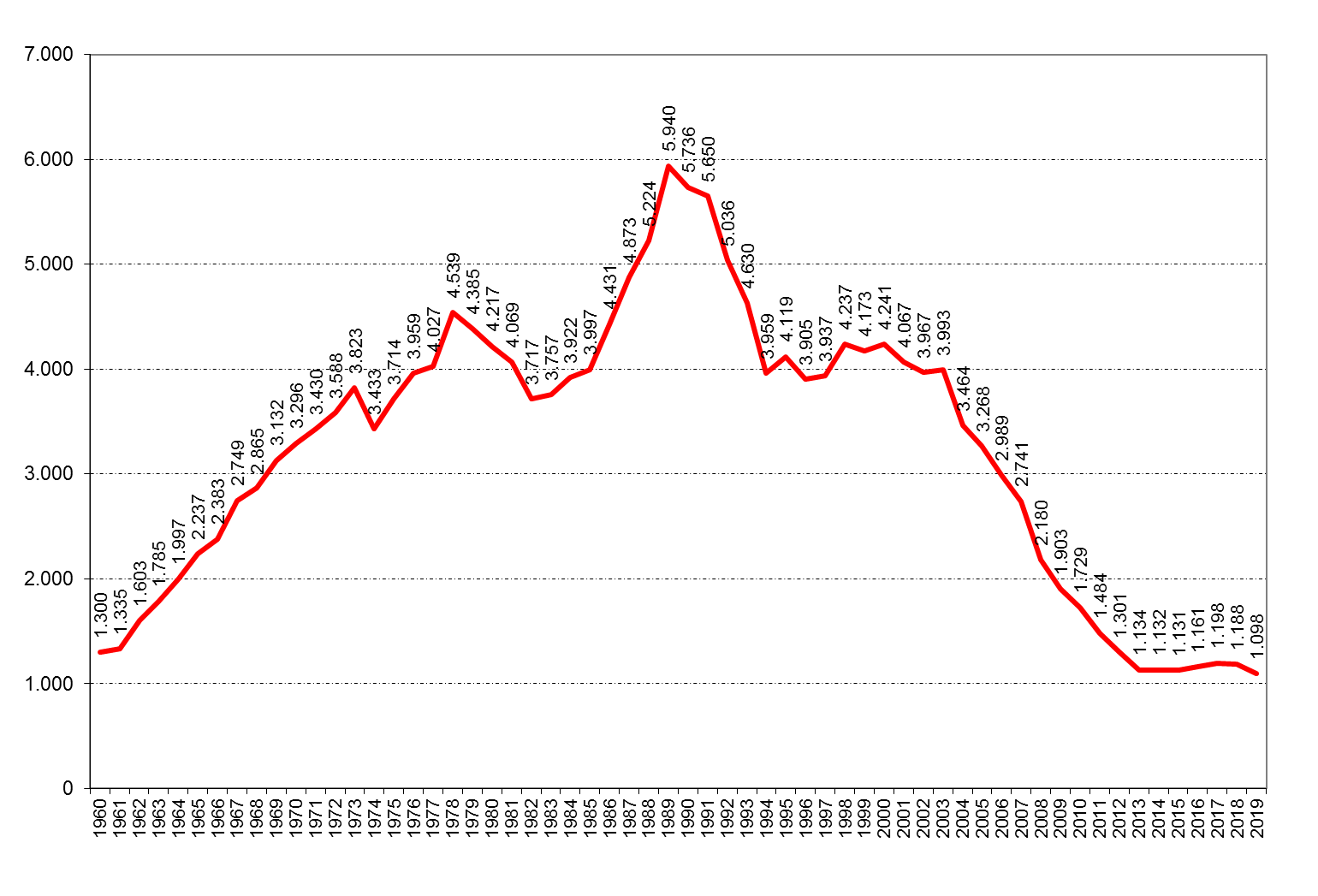 El promedio diario de fallecidos en 2019 ha sido de 3,0.Tabla 3. Fallecidos y promedio diario en vías interurbanas. 2001-2019Gráfico 2. Evolución del promedio diario de fallecidos en vías interurbanas. 2001-2019Entre 2009 y 2019, el número de fallecidos ha disminuido un 42,3%. En el mismo periodo, el número de movimientos de largo recorrido ha aumentado un 6,7%, mientras que el parque de vehículos y el censo de conductores han aumentado un 11,7% y un 5,8%, respectivamente. En 2019 respecto de 2018 el número de fallecidos ha disminuido un 7,6%, el número de movimientos de largo recorrido ha aumentado un 2,5%, el parque de vehículos ha aumentado un 2,2% y el censo de conductores ha aumentado un 1,3%.Tabla 4. . Evolución del número de movimientos de largo recorrido. 2009 – 2019Gráfico 3. Evolución del número de movimientos de largo recorrido, parque de vehículos, censo de conductores y fallecidos en vías interurbanas. 2009 – 2019Nota: En el gráfico, el parque se expresa en 1.000 vehículos, el censo en 1.000 conductores y los movimientos en 10.000 movimientos de largo recorrido.FALLECIDOS EN ACCIDENTES EN VÍAS INTERURBAS SEGÚN MES DE OCURRENCIA DEL ACCIDENTE. 2018-2019.En 2019, los mayores descensos se han producido en los meses de junio (-36), julio (-13), agosto (-33) y en el mes de enero (-16). Los aumentos han sido en el mes de marzo (15) y en el de octubre (8).Tabla 5.  Fallecidos según mes del accidente.2018--2019Fallecidos en accidentes en vías interurbanas según provincia de ocurrencia del accidente. 2018-2019.Tabla 6.  Accidentes mortales y fallecidos en vías interurbanas. Provincias. 2018 – 2019Gráfico 4. Fallecidos en vías interurbanas según provincia. Diferencias 2019/2018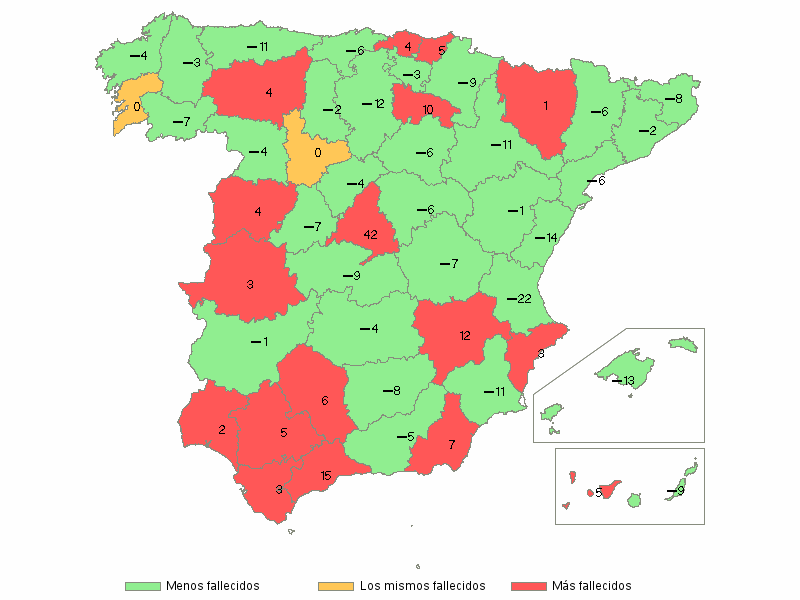 FALLECIDOS EN ACCIDENTES EN VÍAS INTERURBANAS SEGÚN COMUNIDAD AUTÓNOMA DE OCURRENCIA DEL ACCIDENTE. 2009-2019.Tabla 7. Fallecidos en vías interurbanas. Comunidades Autónomas. 2009-2019Gráfico 5. Fallecidos en vías interurbanas según comunidad autónoma. Fallecidos 2018; fallecidos 2019; diferencias 2019/2018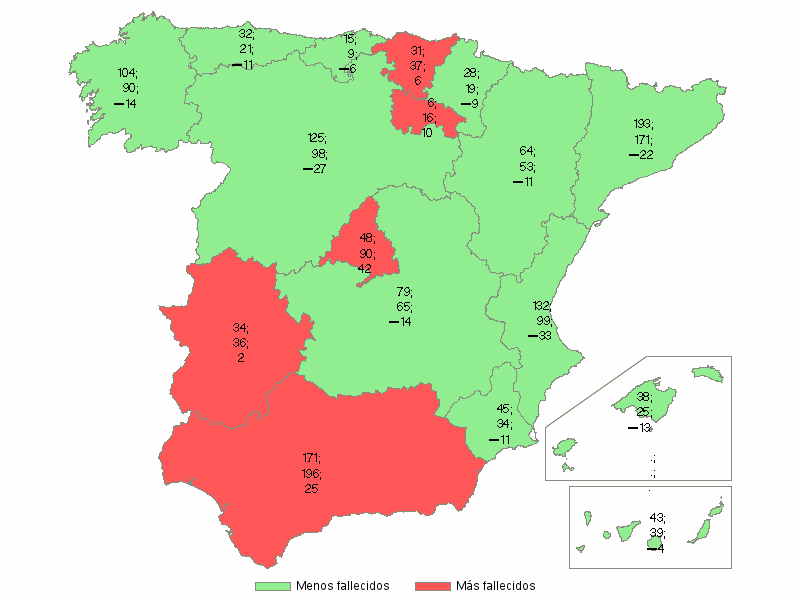 FALLECIDOS EN ACCIDENTES EN VÍAS INTERURBANAS SEGÚN TIPO DE VÍA. 2009-2019.En carretera convencional, vías en las que ocurren el mayor número de los fallecidos en accidente de tráfico (73% en 2019), se han registrado 800 fallecidos, lo que supone un descenso del 9,5% respecto de 2018. En los accidentes ocurridos en autopistas y autovías en 2019 fallecieron 298 personas, lo que ha supuesto un descenso del 2,0%.Las carreteras convencionales soportan el 45% del tráfico mientras que las autopistas y autovías soportan el 55%.Tabla 8. Fallecidos en vías interurbanas según tipo de vía, 2009-2019 Tabla 9. Distribución porcentual de los fallecidos por tipo de vía, 2009 – 2019 En las vías de gran capacidad el 36% de los fallecidos en 2019 han sucedido en accidentes que fueron salidas de la vía, el 23% en accidentes con colisión trasera y múltiple y el 16% en atropellos a peatones. En relación al año 2018, se observa que ha habido un descenso en las salidas de la vía, 9 fallecidos menos, y en los atropellos, 14 fallecidos menos.En las carreteras convencionales, el 41% de los fallecidos se debió a accidentes en los que el vehículo se salió de la vía, mientras que un 28% se debió a colisiones frontales. En relación a 2018, ha habido 16 fallecidos menos en salidas de la vía y 26 menos en colisiones frontales.Tabla 10. Distribución de los fallecidos según tipo de vía y tipo de accidente, 2019,2018)FALLECIDOS EN ACCIDENTES EN VÍAS INTERURBANAS SEGÚN TIPO DE ACCIDENTE. 2009-2019.En cuanto al tipo de accidente, la salida de la vía sigue siendo el accidente más frecuente, con el 39% de los fallecidos, seguido de la colisión frontal, el 23%.En relación a 2018, los fallecidos en los dos tipos de accidente mencionados anteriormente han disminuido: en el caso de las salidas de la vía ha habido 25 fallecidos menos, un descenso del 5,5% y en el de las colisiones frontales 16 fallecidos menos, un descenso del 6,1%. Los atropellos han disminuido respecto de 2018, pasando 133 personas fallecidas en ese tipo de accidente a 117, 16 fallecidos menos, un descenso del 12%. También han disminuido las colisiones laterales y frontolaterales, 16 fallecidos menos, un 11,0% de descenso respecto de 2018.Tabla 11. Fallecidos en vías interurbanas según tipo de accidente. 2009-2019 (1)No se calculan los porcentajes al ser el número de efectivos inferior a 100Tabla 12. Distribución porcentual de los fallecidos en vías interurbanas según tipo de accidente. 2009-2019Fallecidos en accidentes en vías interurbanas según sexo. 2009-2019.Por sexos se sigue observando un mayor peso del sexo masculino: la proporción de varones sobre el total fue en 2019 del 81%.En el número de fallecidos al comparar con el año anterior, 2018, ha habido una disminución en el caso de los hombres del 6,8% y del 13,8% en las mujeres.Tabla 13. Fallecidos en vías interurbanas según sexo, 2009 – 2019 (1)No se calculan los porcentajes al ser el número de efectivos inferior a 100Tabla 14. Distribución porcentual de los fallecidos según sexo, 2009 - 2019Fallecidos en accidentes en vías interurbanas según edad. 2009-2019.En cuanto a los grupos de edad, la mayor frecuencia se acumula en el grupo de 45 a 54 años con 221 fallecidos, un 20% del total, y en el de 65 y más años, con 210, el 19% del total. El siguiente grupo de edad con mayor número de fallecidos es el de 35 a 44 años con 190 fallecidos, un 17% del total. Los niños fallecidos—hasta 14 años— han sido 19, el 2% del total. Los mayores de 65 años, con 210 fallecidos presentan una disminución respecto de 2018 del 16,3%, con 41 fallecidos menos.Los otros grupos de edad en los que han disminuido el número de fallecidos han sido: el de 15 a 24 años, 41 fallecidos menos, una disminución del 27,3%; el de 25 a 34 años, 12 fallecidos menos, una disminución del 6,3%; el de 35 a 44 años, 20 fallecidos menos, una disminución del  9,5% y el de 45 a 54 años, 8 fallecidos menos, una disminución del 3,5%.Los grupos de edad en los que ha habido más fallecidos que en 2018 han sido: el de niños hasta 14 años con 6 fallecidos más y el de 55 a 64 años con 16 fallecidos más, un aumento del 11,2%.Tabla 15. Fallecidos en vías interurbanas según grupo de edad, 2009-2019No se calculan los porcentajes al ser el número de efectivos inferior a 100Tabla 16. Distribución porcentual de los fallecidos según edad, 2009 - 2019FALLECIDOS (24 HORAS) EN ACCIDENTES EN VÍAS INTERURBANAS SEGÚN TIPO DE USUARIO. 2009-2019.Los fallecidos usuarios de turismo fueron 505, el 46% del total. El siguiente grupo de usuarios que mayor peso ha tenido en 2019 son los motoristas con 264 fallecidos, el 24% del total, seguidos de los peatones, con 115 fallecidos, el 10% del total. Respecto de los demás usuarios vulnerables, en 2019 han fallecido 40 ciclistas y 19 usuarios de ciclomotor. Los usuarios vulnerables en 2019 fueron 438, lo que supone que el 40% de los fallecidos por accidente de tráfico en vías interurbanas en 2019 eran usuarios vulnerables. En 2019 no ha habido ningún fallecido en autobús.Respecto de 2018, se observan descensos en los siguientes tipos de usuarios: peatones, 22 fallecidos menos, un descenso del 16,1%; ciclomotores, 11 fallecidos menos; ocupantes de turismos, 93 fallecidos menos, un descenso del 15,6%; camiones de menos de 3.500 kg MMA, 4 fallecidos menos y ocupantes de autobuses, con 11 fallecidos menos.Ha habido aumentos en los tipos de usuarios siguientes: ciclistas, 4 fallecidos más; motocicletas, 47 fallecidos más, un aumento del 21,7%; furgonetas, 7 fallecidos más y camiones de más de 3.500 kg, 2 fallecidos más.Tabla 17. Fallecidos por tipo de usuario, 2009-2019No se calculan los porcentajes al ser el número de efectivos inferior a 100Tabla 18. Distribución porcentual de los fallecidos por tipo de usuario, 2009 - 2019Fallecidos (24 hORAS) en vías interurbanas. USO DE ACCESORIOS DE SEGURIDAD. 2009,2018-2019.El porcentaje de no uso de cinturón en los fallecidos en turismo y furgonetas en 2019 ha sido del 20%; separadamente, en turismos el 19% y en furgonetas 19 de 72 fallecidos no usaban cinturón.De los 264 fallecidos en motocicleta, 11 no utilizaban casco, el 4%.De los 19 fallecidos en ciclomotor, 6 no utilizaban casco.De los 40 fallecidos en bicicleta, 16 no utilizaban casco. De los 11 niños hasta 12 años fallecidos en turismo o furgoneta, 3 no utilizaban ningún accesorio (6 usaban SRI y 2 cinturón).En bicicleta el niño de hasta 12 años fallecido no utilizaba casco.Tabla 19. Fallecidos y uso de accesorios de seguridad en vías interurbanas. 2009- 2018-2019FALLECIDOS EN ACCIDENTES EN VÍAS INTERURBANAS SEGÚN EL TRAMO HORARIO. 2009-2019.Durante la franja horaria nocturna de 0:00 a 06:59 horas han fallecido 210 personas (el 19% de los fallecidos), el 4,5% más que en el año 2018.En el tramo de 07:00 a 13:59 horas han fallecidos 347 personas (el 32% de los fallecidos). En este tramo horario ha habido un 15% menos de fallecidos que el año anterior.En el tramo de 14:00 a 19:59 horas han fallecidos 356 personas (el 32% de los fallecidos). En este tramo horario ha habido un 8% menos de fallecidos que el año anterior.En el tramo de 20:00 a 23:59 horas han fallecidos 185 personas (el 17% de los fallecidos), En este tramo horario ha habido un 3,6% menos de fallecidos que el año anterior. Tabla 20. Fallecidos por tramo horario. 2009-2019Tabla 21. Distribución porcentual de los fallecidos por tramo horario, 2009 - 2019FUENTES DE INFORMACIÓNRegistro Nacional de Víctimas de Accidentes de Tráfico.El Registro Nacional de Víctimas de Accidentes de Tráfico (regulado en la Orden INT/2223/2014, de 27 de octubre, por la que se regula la comunicación de la información al Registro Nacional de Víctimas de Accidentes de Tráfico) contiene los datos correspondientes a los accidentes de tráfico con víctimas, entendidos como aquellos en los que al menos una de las personas implicadas ha resultado herida.Los datos son comunicados al registro por los agentes de la autoridad encargados de la vigilancia y el control del tráfico. En el caso de las Comunidades Autónomas de Cataluña y el País Vasco, los datos son enviados por las autoridades autonómicas competentes en materia de tráfico.Provisionalidad de la información.Los datos referentes a 2019 son provisionales. Los de años anteriores corresponden a información consolidada.La información que se utiliza para la elaboración de los informes en las primeras 24 horas de haber sucedido un accidente es susceptible de ser modificada con posterioridad, cuando los equipos de atestados de las policías de tráfico realizan la oportuna investigación en profundidad del accidente. Es por ello que debe de considerarse esta información como enteramente provisional.Además muchos de los indicadores de este tipo de informes tienen un número pequeño de ocurrencias, por lo que están sometidos a una gran variabilidad.DEFINICIONESAccidente mortal en vía interurbana: Accidente de circulación en el que al menos una persona ha resultado fallecida en las primeras 24 horas. Se excluyen los accidentes ocurridos en zona urbana y travesía.Fallecido: Persona que a consecuencia del accidente fallece dentro de las primeras 24 horas.Herido hospitalizado: Persona que a consecuencia del accidente ha resultado herida precisando hospitalización superior a 24 horas.RELACIÓN DE TABLAS Y GRÁFICOSTabla 1. Accidentes mortales, fallecidos y heridos hospitalizados en vías interurbanas. 2018-2019	5Tabla 2. Parque de vehículos y fallecidos en vías interurbanas. 1960-2019	6Tabla 3. Fallecidos y promedio diario en vías interurbanas. 2001-2019	8Tabla 4. . Evolución del número de movimientos de largo recorrido. 2009 – 2019	9Tabla 5.  Fallecidos según mes del accidente.2018--2019	10Tabla 6.  Accidentes mortales y fallecidos en vías interurbanas. Provincias. 2018 – 2019	11Tabla 7. Fallecidos en vías interurbanas. Comunidades Autónomas. 2009-2019	13Tabla 8. Fallecidos en vías interurbanas según tipo de vía, 2009-2019	15Tabla 9. Distribución porcentual de los fallecidos por tipo de vía, 2009 – 2019	15Tabla 10. Distribución de los fallecidos según tipo de vía y tipo de accidente, 2019,2018)	16Tabla 11. Fallecidos en vías interurbanas según tipo de accidente. 2009-2019 (1)	17Tabla 12. Distribución porcentual de los fallecidos en vías interurbanas según tipo de accidente. 2009-2019	17Tabla 13. Fallecidos en vías interurbanas según sexo, 2009 – 2019 (1)	18Tabla 14. Distribución porcentual de los fallecidos según sexo, 2009 - 2019	18Tabla 15. Fallecidos en vías interurbanas según grupo de edad, 2009-2019	19Tabla 16. Distribución porcentual de los fallecidos según edad, 2009 - 2019	20Tabla 17. Fallecidos por tipo de usuario, 2009-2019	21Tabla 18. Distribución porcentual de los fallecidos por tipo de usuario, 2009 - 2019	22Tabla 19. Fallecidos y uso de accesorios de seguridad en vías interurbanas. 2009- 2018-2019	23Tabla 20. Fallecidos por tramo horario. 2009-2019	24Tabla 21. Distribución porcentual de los fallecidos por tramo horario, 2009 - 2019	25Gráfico 1. Evolución del número de fallecidos en vías interurbanas. 1960-2019	7Gráfico 2. Evolución del promedio diario de fallecidos en vías interurbanas. 2001-2019	8Gráfico 3. Evolución del número de movimientos de largo recorrido, parque de vehículos, censo de conductores y fallecidos en vías interurbanas. 2009 – 2019	9Gráfico 4. Fallecidos en vías interurbanas según provincia. Diferencias 2019/2018	12Gráfico 5. Fallecidos en vías interurbanas según comunidad autónoma. Fallecidos 2018; fallecidos 2019; diferencias 2019/2018	1420182019Dif % 2019/2018Dif Nº 2019/2018Accidentes mortales1.0791.007-6,7%-72Fallecidos1.1881.098-7,6%-90Heridos Hospitalizados4.5694.395-3,8%-174Fallecidos + Heridos Hospitalizados5.7575.493-4,6%-264Parque vehículosFallecidosParque vehículosFallecidos19601.004.7701.300200527.657.2763.26819621.463.7341.603200629.054.0612.98919673.147.8682.749200730.318.4572.74119683.538.1872.865200830.969.2242.18019704.392.2143.296200930.855.9691.90319757.018.9063.714201031.086.0351.729198010.192.7484.217201131.269.0811.484198511.716.3393.997201231.203.2031.301199015.696.7155.736201330.916.8361.134199518.847.2454.119201431.039.8011.132200023.284.2154.241201531.389.6831.131200124.249.8714.067201632.106.5201.161200225.065.7323.967201732.929.0041.198200325.169.4523.993201833.729.9821.188200426.432.6413.4642019(1)34.458.5121.098FallecidosPromedio diarioFallecidosPromedio diario20014.06711,120101.7294,720023.96710,920111.4844,120033.99310,920121.3013,620043.4649,520131.1343,120053.2689,020141.1323,120062.9898,220151.1313,120072.7417,520161.1613,220082.1806,020171.1983,320091.9035,220181.1883,320101.7294,720191.0983,020092010201120122013201420152016Movimientos largo recorrido399.875.034394.189.567382.139.996364.827.666354.219.623359.789.623373.504.129392.095.882Parque de vehículos30.855.96931.086.03531.269.08131.203.20330.916.83630.976.04731.389.68332.106.520Censo de conductores25.713.07125.782.36026.118.09426.309.23026.387.88226.204.87126.339.28526.504.480Fallecidos1.9031.7291.4841.3011.1341.1321.1311.161201720182019Diferencias 2019/2018Dif. % 2019/2018Diferencias 2019/2009Dif. % 2019/2009Movimientos largo recorrido408.476.931416.354.516426.609.43710.254.9212,5%26.734.4036,7%Parque de vehículos32.929.00433.729.98234.458.512728.5302,2%3.602.54311,7%Censo de conductores26.640.59526.845.64827.207.341361.6931,3%1.494.2705,8%Fallecidos1.1981.1881.098-90-7,6%-805-42,3%20182019Dif. 2019/2018Enero8973-16Febrero8582-3Marzo829715Abril7774-3Mayo9587-8Junio11478-36Julio129116-13Agosto13198-33Septiembre97970Octubre991078Noviembre89890Diciembre101100-1Total1.1881.098-90Provincia2018201820192019Diferencias 2019/2018Diferencias 2019/2018ProvinciaAccidentes mortalesFallecidosAccidentes mortalesFallecidosAccidentes mortalesFallecidosAraba/Álava91077-2-3Albacete7718191112Alicante3740404333Almería1818242567Ávila131467-7-7Badajoz222322220-1Illes Balears38382225-16-13Barcelona677873766-2Burgos182199-9-12Cáceres1011141443Cádiz1919212223Castellón28291215-16-14Ciudad Real20211517-5-4Córdoba1619222566A Coruña42453741-5-4Cuenca111366-5-7Girona30352327-7-8Granada20211516-5-5Guadalajara7923-5-6Gipuzkoa910151565Huelva1014141642Huesca2023212411Jaén17221314-4-8León1921222534Lleida29342628-3-6La Rioja661416810Lugo19201617-3-3Madrid474883903642Málaga181930341215Murcia41453334-8-11Navarra24281719-7-9Ourense151588-7-7Asturias25322021-5-11Palencia7866-1-2Las Palmas25251416-11-9Pontevedra23242224-10Salamanca8981304S. C. Tenerife1718222355Cantabria121599-3-6Segovia91056-4-4Sevilla3539364415Soria91377-2-6Tarragona40463540-5-6Teruel78770-1Toledo28291920-9-9Valencia60634041-20-22Valladolid1414141400Bizkaia1011151554Zamora1415811-6-4Zaragoza30332022-10-11Ceuta000000Melilla000000Total1.0791.1881.0071.098-72-90Fallecidos (24h)20092010201120122013201420152016201720182019Andalucía330289254221194195172186200171196Aragón8974676352625455586453Asturias, Principado de4348313232251926273221Balears, Illes4044374528333948483825Canarias5146333130383938444339Cantabria23191810151416913159Castilla-La Mancha155139126120958182931127965Castilla y León19721215812711211514412412212598Cataluña269246205194170140176154168193171Extremadura6766624936444245503436Galicia18617914411798110921067610490Madrid, Comunidad de10582796164595852684890Murcia, Región de6648563235432634464534Navarra, Comunidad Foral 3331243224362018152819Rioja, La3016146138142019616Comunitat Valenciana168139133115941099711710113299País Vasco5151434642204136303137Ceuta y Melilla00000000100Total1.9031.7291.4841.3011.1341.1321.1311.1611.1981.1881.098Fallecidos (24h)Diferencias 2019/2018Diferencias 2019/2009Andalucía25-134Aragón-11-36Asturias, Principado de-11-22Balears, Illes-13-15Canarias-4-12Cantabria-6-14Castilla-La Mancha-14-90Castilla y León-27-99Cataluña-22-98Extremadura2-31Galicia-14-96Madrid, Comunidad de42-15Murcia, Región de-11-32Navarra, Comunidad Foral -9-14Rioja, La10-14Comunitat Valenciana-33-69País Vasco6-14Ceuta y Melilla00Total-90-805Fallecidos (24h)20092010201120122013201420152016201720182019Dif. % 2019/ 2018Dif. Núm. 2019/2018Dif. % 2019/.2009Dif. Núm. 2019/2009Autopista y autovía415375318281272264250293280304298-2,0%-6-28,2%-117Resto Vías1.4881.3541.1661.020862868881868918884800-9,5%-84-46,2%-688Total1.9031.7291.4841.3011.1341.1321.1311.1611.1981.1881.098-7,6%-90-42,3%-805% Fallecidos (24h)20092010201120122013201420152016201720182019Autopista y autovía22%22%21%22%24%23%22%25%23%26%27%Resto Vías78%78%79%78%76%77%78%75%77%74%73%Total100%100%100%100%100%100%100%100%100%100%100%2019Vías gran capacidadPorcentaje 2019Carretera convencionalPorcentaje 2019Colisión frontal238%22528%Colisión lateral y frontolateral145%11514%Colisión trasera y múltiple6923%354%Salida de la vía10836%32441%Vuelco72%61%Atropello a peatón4816%699%Otro tipo2910%263%Total298100%800100%2018Vías gran capacidadPorcentaje 2018Carretera convencionalPorcentaje 2018Colisión frontal134%25128%Colisión lateral y frontolateral134%13215%Colisión trasera y múltiple6220%374%Salida de la vía11738%34038%Vuelco41%131%Atropello a peatón6220%718%Otro tipo3311%405%Total304100%884100%Fallecidos (24h)20092010201120122013201420152016201720182019Colisión frontal316307302215207191179238285264248Colisión lateral y frontolateral325308234195167135121159158145129Colisión trasera y múltiple1531731521251161021269210699104Salida de la vía752619530536408445415483479457432Vuelco46413524219816161713Atropello a peatón1691571391221211029111786133117Otro tipo14212492849414819156687355Total1.9031.7291.4841.3011.1341.1321.1311.1611.1981.1881.098Fallecidos (24h)Dif. % 2019/2018Dif. Núm. 2019/2018Dif. % 2019/2009Dif. Núm. 2019/2009Colisión frontal-6,1%-16-21,5%-68Colisión lateral y frontolateral-11,0%-16-60,3%-196Colisión trasera y múltiple5-32,0%-49Salida de la vía-5,5%-25-42,6%-320Vuelco-4-33Atropello a peatón-12,0%-16-30,8%-52Otro tipo-18-61,3%-87Total-7,6%-90-42,3%-805% Fallecidos (24h)20092010201120122013201420152016201720182019Colisión frontal17%18%20%17%18%17%16%20%24%23%23%Colisión lateral y frontolateral17%18%16%15%15%12%11%14%13%12%12%Colisión trasera y múltiple8%10%10%10%10%9%11%8%9%8%9%Salida de la vía40%36%36%41%36%39%37%42%40%39%39%Vuelco2%2%2%2%2%1%1%1%1%1%1%Atropello a peatón9%9%9%9%11%9%8%10%7%11%11%Otro tipo7%7%6%6%8%13%17%5%6%6%5%Total100%100%100%100%100%100%100%100%100%100%100%Fallecidos (24h)20092010201120122013201420152016201720182019Hombres1.5161.4011.1821.007880864899911945956891Mujeres383325299290252268230248250232200Se desconoce43342022307Total1.9031.7291.4841.3011.1341.1321.1311.1611.1981.1881.098Fallecidos (24h)Dif. % 2019/2018Dif. Núm. 2019/2018Dif. % 2019/2009Dif. Núm. 2019/2009Hombres-6,8%-65-41,2%-625Mujeres-13,8%-32-47,8%-183Se desconoce73Total-7,6%-90-42,3%-805% Fallecidos (24h)20092010201120122013201420152016201720182019Hombres80%81%80%77%78%76%79%78%79%80%81%Mujeres20%19%20%22%22%24%20%21%21%20%18%Se desconoce0%0%0%0%0%0%0%0%0%0%1%Total100%100%100%100%100%100%100%100%100%100%100%Fallecidos (24h)20092010201120122013201420152016201720182019Hasta 14 años3449263829241918211319De 15 a 24 años287258193143117105114129141150109De 25 a 34 años416319260208183154187165227189177De 35 a 44 años370318294266200202217217226210190De 45 a 54 años275262247216194232187225217229221De 55 a 64 años196191182150144151143154179143159De 65 y más312325273273262255258240181251210Desconocido13797596136313Total1.9031.7291.4841.3011.1341.1321.1311.1611.1981.1881.098Edad media43,144,245,346,547,748,647,747,744,947,047,3Fallecidos (24h)Dif % 2019/2018Dif Nº 2019/2018Dif % 2019/2009Dif Nº 2019/2009Hasta 14 años6-15De 15 a 24 años-27,3%-41-62,0%-178De 25 a 34 años-6,3%-12-57,5%-239De 35 a 44 años-9,5%-20-48,6%-180De 45 a 54 años-3,5%-8-19,6%-54De 55 a 64 años11,2%16-18,9%-37De 65 y más-16,3%-41-32,7%-102Desconocido100Total-7,6%-90-42,3%-805% Fallecidos (24h)20092010201120122013201420152016201720182019Hasta 14 años2%3%2%3%3%2%2%2%2%1%2%De 15 a 24 años15%15%13%11%10%9%10%11%12%13%10%De 25 a 34 años22%18%18%16%16%14%17%14%19%16%16%De 35 a 44 años19%18%20%20%18%18%19%19%19%18%17%De 45 a 54 años14%15%17%17%17%20%17%19%18%19%20%De 55 a 64 años10%11%12%12%13%13%13%13%15%12%14%De 65 y más16%19%18%21%23%23%23%21%15%21%19%Desconocido1%0%1%1%0%1%1%1%1%0%1%Total100%100%100%100%100%100%100%100%100%100%100%Fallecidos (24h)20092010201120122013201420152016201720182019Peatón17716914613214011411312091137115Bicicleta3743334737484333433640Ciclomotor7344343227172722203019Motocicleta284244236186191170224214242217264Vulnerables571500449397395349407389396420438Turismo1.0441.006830723593591570603649598505Furgoneta12892757547926958756572Camión hasta 3.500 kg19109121597186106Camión más 3.500 kg6364674741455348475153Autobús1823110232182110Otro vehículo6055514633232327233324Total1.9031.7291.4841.3011.1341.1321.1311.1611.1981.1881.098Fallecidos (24h)Dif % 2019/2018Dif Nº 2019/2018Dif % 2019/2009Dif Nº 2019/2009Peatón-16,1%-22-35,0%-62Bicicleta43Ciclomotor-11-54Motocicleta21,7%47-7,0%-20Vulnerables4,3%18-23,3%-133Turismo-15,6%-93-51,6%-539Furgoneta7-56Camión hasta 3.500 kg-4-13Camión más 3.500 kg2-10Autobús-11-18Otro vehículo-9-36Total-7,6%-90-42,3%-805% Fallecidos (24h)20092010201120122013201420152016201720182019Peatón9%10%10%10%12%10%10%10%8%12%10%Bicicleta2%2%2%4%3%4%4%3%4%3%4%Ciclomotor4%3%2%2%2%2%2%2%2%3%2%Motocicleta15%14%16%14%17%15%20%18%20%18%24%Vulnerables30%29%30%31%35%31%36%34%33%35%40%Turismo55%58%56%56%52%52%50%52%54%50%46%Furgoneta7%5%5%6%4%8%6%5%6%5%7%Camión hasta 3.500 kg1%0%0%0%1%2%1%2%1%1%1%Camión más 3.500 kg1%1%1%1%1%1%5%4%4%4%5%Autobús3%4%5%4%4%4%0%2%0%1%0%Otro vehículo3%3%3%4%3%2%2%2%2%3%2%Sin especificar/sin dato0%0%0%0%0%0%0%0%0%0%0%Total100%100%100%100%100%100%100%100%100%100%100%Fallecidos SIN utilizar accesorios de seguridadFallecidos SIN utilizar accesorios de seguridadFallecidos SIN utilizar accesorios de seguridadTipo de vehículo200920182019Bicicleta17516Ciclomotor2266Motocicleta10911Turismo23913897Furgoneta581519Turismo + furgoneta297153116Total fallecidosTotal fallecidosTotal fallecidosTipo de vehículo200920182019Bicicleta373640Ciclomotor733019Motocicleta284217264Turismo1.044598505Furgoneta1286572Turismo + furgoneta1.172663577% fallecidos SIN utilizar accesorios de seguridad% fallecidos SIN utilizar accesorios de seguridad% fallecidos SIN utilizar accesorios de seguridadTipo de vehículo200920182019Motocicleta4%4%4%Turismo23%23%19%Turismo + furgoneta25%23%20% Fallecidos (24h)2009201020112012201320142015201620172018201900:00 - 6:593343002501981711681702141992012107:00 - 13:5958957947943737738738139639640834714:00 - 19:5965354448144540638539236741038735620:00 – 23:59327306274221180192188184193192185Total1.9031.7291.4841.3011.1341.1321.1311.1611.1981.1881.098Fallecidos (24h)Dif % 2019/2018Dif Nº 2019/2018Dif % 2019/2009Dif Nº 2019/200900:00 - 6:594,5%9-37,1%-1247:00 - 13:59-15,0%-61-41,1%-24214:00 - 19:59-8,0%-31-45,5%-29720:00 – 23:59-3,6%-7-43,4%-142Total-7,6%-90-42,3%-805% Fallecidos (24h)2009201020112012201320142015201620172018201900:00 - 6:5918%17%17%15%15%15%15%18%17%17%19%7:00 - 13:5931%33%32%34%33%34%34%34%33%34%32%14:00 - 19:5934%31%32%34%36%34%35%32%34%33%32%20:00 – 23:5917%18%18%17%16%17%17%16%16%16%17%Total100%100%100%100%100%100%100%100%100%100%100%